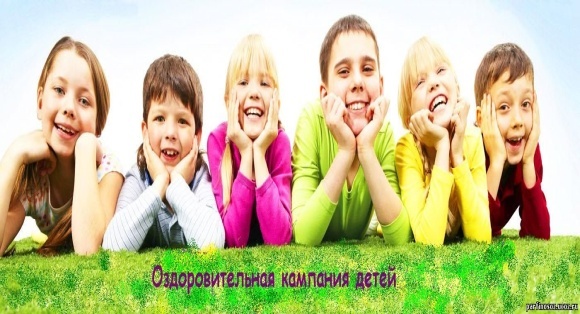 ПАМЯТКА РОДИТЕЛЯМДЛЯ ПОЛУЧЕНИЯ ПУТЕВКИ НА ОТДЫХ ДЕТЕЙ И ИХ ОЗДОРОВЛЕНИЯ1. Категории граждан, имеющих право на получение путевок на отдых детей и их оздоровления– дети до 18 лет, обеспечение  отдельных категорий детей путевками в организации отдыха детей и их оздоровления2. Куда обращатьсяОбластное государственное бюджетное учреждение «Управление социальной защиты и социального обслуживания населения по Жигаловскому району» (далее ОГБУ УСЗСОН) отделение помощи семье и детям (организация отдыха детей и их оздоровления)п. Жигалово, ул. Партизанская , д. 56.Кабинет №22с 9.00 до 18.00, перерыв на обед с 13.00 до 14.008 (39551) 3-14-193. Документы, предоставляемые заявителем в ОГБУ «УСЗСОН по Жигаловскому району»Для получения путевки один из родителей (законных представителей) ребенка представляет в ОГБУ УСЗСОН заявление по форме с приложением следующих документов:1) документ, удостоверяющий личность и подтверждающий полномочия заявителя;(паспорт)2) свидетельство о рождении ребенка либо паспорт (для детей, достигших возраста 14 лет);3) Справка  с места работы (основной, по совместительству)         Справка форма СТД- Р или копию трудовой книжки4) письменное обязательство об оплате 20 процентов стоимости путевки, подписанное заявителем;5) Справка в лагерь         6) справка для получения  путевки на санаторно-курортное лечение (форма.070/у)  с Жигаловской  РБ   4. Периодичность получения путевкиПутевка с оплатой 20 процентов стоимости путевки выдается один раз в год на одного ребенка в порядке очередности, которая ведется по дате приема заявления и документов;5. Продолжительность отдыха и оздоровления детей.Круглогодично, продолжительностью от 7 до 21 календарных дней